Present: Adrian Pang, Janelle Julian, Jesse Gou, Erica Binder, Anican YuLate: Regrets: Respectfully submitted by Erica BinderApproved by: 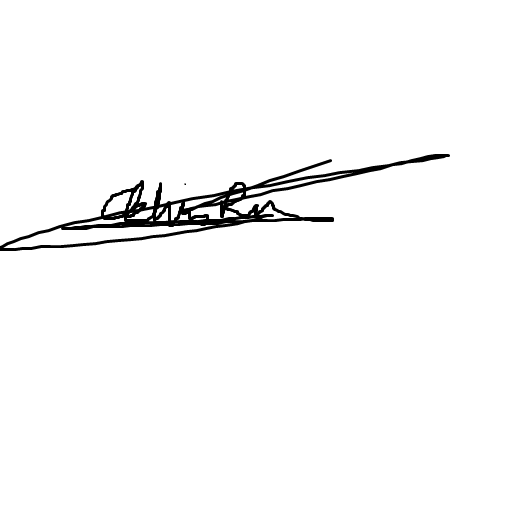 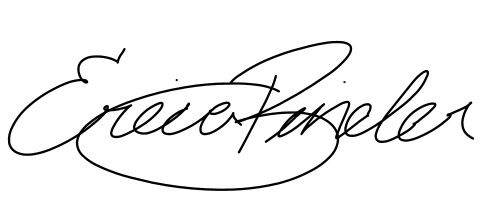 _____________________________                         ______________________________Adrian Pang, President	Erica Binder, VP AdministrationMotions / Action1.Call to OrderCall to OrderAdrian called the meeting to order at 3:12pm2.agendaMoved/Seconded:  Adrian announced the agenda / Anican seconded adoption of the agendaJanelle moved to adopt the agenda and previous minutes/ Jesse seconded adoption of the agenda and previous minutes3.check-ins and updatesAction Item:Fridge – has been moved and re-installedLockers – all have been completed, locks just need to be cut ; Janelle and Jesse will do this tonightAnican – has checked in with Mikayla from the dance team, there is a good chance we will get her as a teacher for free but this will be worked on in the coming weeksAdrian – has not furthered progress for Little Night Music, is pushing advertising for wellness week this week and next weekErica – presented summary of breakfast for MUSA for wellness week, we’ve narrowed down to one day and pastries, budget TBDMark – we have to update AMS clubhouse to book a roomAdrian – will contact previous president of MUSA for more information and Chris HakimJesse – we have to determine a room before we determine securityErica, Anican and Jesse – have to take one online class to get alcohol serving licenseJanelle -ensure all locks are cutErica - contact Loretta Knopp, Liam Robertson, Breka, and stay in contact with Chris Hakim and present a FINAL BREAKFAST SOLUTION next meeting (breakfast day is 29th)Anican – solidify dance team planning for formal Adrian – contact Chris Hakim and Michelle regarding AMD Clubhouse4.agmAction Item:Will take place on the 29th as plannedMark – create a budget presentation5.ELECTIONSAction Item:Deferred until next week; awaiting elections coordinators informationDEFERRED6.MERCHANDISE CONTESTAction Item:We will sell merchandise closer to Christmas time, awaiting information from Dad’s printing7.wellness weekAction Item:29th – breakfast and coffee starting at 8:3031st – dress-up day with free coffee (Halloween initiative as well), culminating prize is Creed tickets and candy prizesCreed raffle is entered by placing a ‘note’ and positive message Nice memes on each locker; put in dropbox and get approved by at least 2 people on MUSA exec before printing and postingAdvertise events for other facultyPie a Prof?Adrian – will get chamomile teaMark will get coffee Monday morningErica will get Breka stuff Monday morning (pastry and bagels)Curate memes in shared dropbox folder8.formalAction Item:Dance theme TBD by dance team teacherRefer to (3) Check-Ins and Updates9.little  night musicAction Item:November 9th- exec members should volunteer if possibleAnican will advertise to AMSAll – advertise to music faculty via word of mouth and large ensemble announcements Adjourned this meeting is adjourned at 3:46pm